		CODEP 89 BADMINTON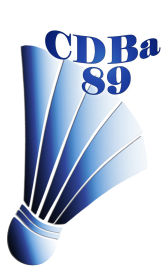 Réunion du C.A.		vendredi 09 octobre 2015 à 19h30Gymnase des Champs blancs à JOIGNYMembres du Bureau présents : Bruno POTHIER (président), , Eric KRÄHENBÜHL (trésorier), Sophie TARTARIN, Benoit CHAISY et Germain CATHELIN (secrétaire).Excusés : Emilie FAURE (Ancy-Noyers), François PRUDENT (vice-président), Samuel DESCHAMPS, Thierry RATEAU, Emmanuel BRAUD.Présidents ou licenciés de clubs présents : Maxime BUTTURI (Tonnerre) Ordre du jour : début à 20h00Trésorerie :Françoise passera les documents à Eric, nouveau trésorier. Le solde actuel est de 6273,47 sur le CCP et  9568,45 en épargne. Un petit cadeau sera offert à Françoise.Stage Ligue pour joueurs, payé par la Ligue :Suite à celui de cet été qui a eu lieu en Cote d’Or, le CODEP demande d’en avoir un dans l’Yonne.Plateaux minibad :Pour l’instant, pas de volontaire, pas de club.Brochure d'affiliation :La fédération va envoyer une brochure : le CODEP n’en voit pas l’utilité. La Ligue sera prévenue.SOC :Il y a des demandes (3 de Tonnerre, 5 Villeneuve et Sens) mais les classements ayant changés, les formateurs ne sont encore formés. La formation est donc en attente...DAB : 3 personnes intéressées de Tonnerre et 2 d’Auxerre. La formation se fait sur 4 jours. La date du 27 février serait repoussée au  20 mars. Mais c'est un jour d'interclubs. On va donc voir avec les intéressés et le formateur pour fixer les dates.Interclubs :Moins d’équipes cette saison. Benoit va faire les tableaux en fonction des engagés.Pas de 1ère journée le 11 octobre, trop tôt en saison. Championnats :Les Doubles auront lieu à Tonnerre les 9 et 10 janvier et les simples à Sens les 23 et 24 janvier.Infos Ligue :Pour la future fusion Bourgogne/ Franche Comté : qui restera comme salarié ?Le point sur les licences loisirs :2 clubs ont commencé soit pour les adultes soit pour les enfants avec réduction du prix.Par manque d’invitation (honte au secrétaire) plusieurs clubs ne sont pas venus : nous ne savons pas ce qu’ils ont fait à ce sujet.Calendrier :Il y aurait une erreur de date pour le tournoi de SENS. Il manque les lieux de quelques manifestations, à mettre à jour si possible ,sachant que certains se décident en cours de saison.Les Championnats de Bourgogne (4 et 5 juin) se feront certainement à JOIGNY ! Site Web :Le site badminton89.com a été remanié et est toujours demandeur d’infos. Combien y a-t-il de visites ?Les comptes rendus CODEP, AG et réunions sont consultables. Questions diverses :Jeannin RENT 40/44 Av. Charles de Gaulle à AUXERRE offre une réduction de 15% sur les véhicules de location à tout adhérent présentant sa licence sportive pour la saison 2015/2016Merci au club de JOIGNY pour leur accueil.Fin à 22h00